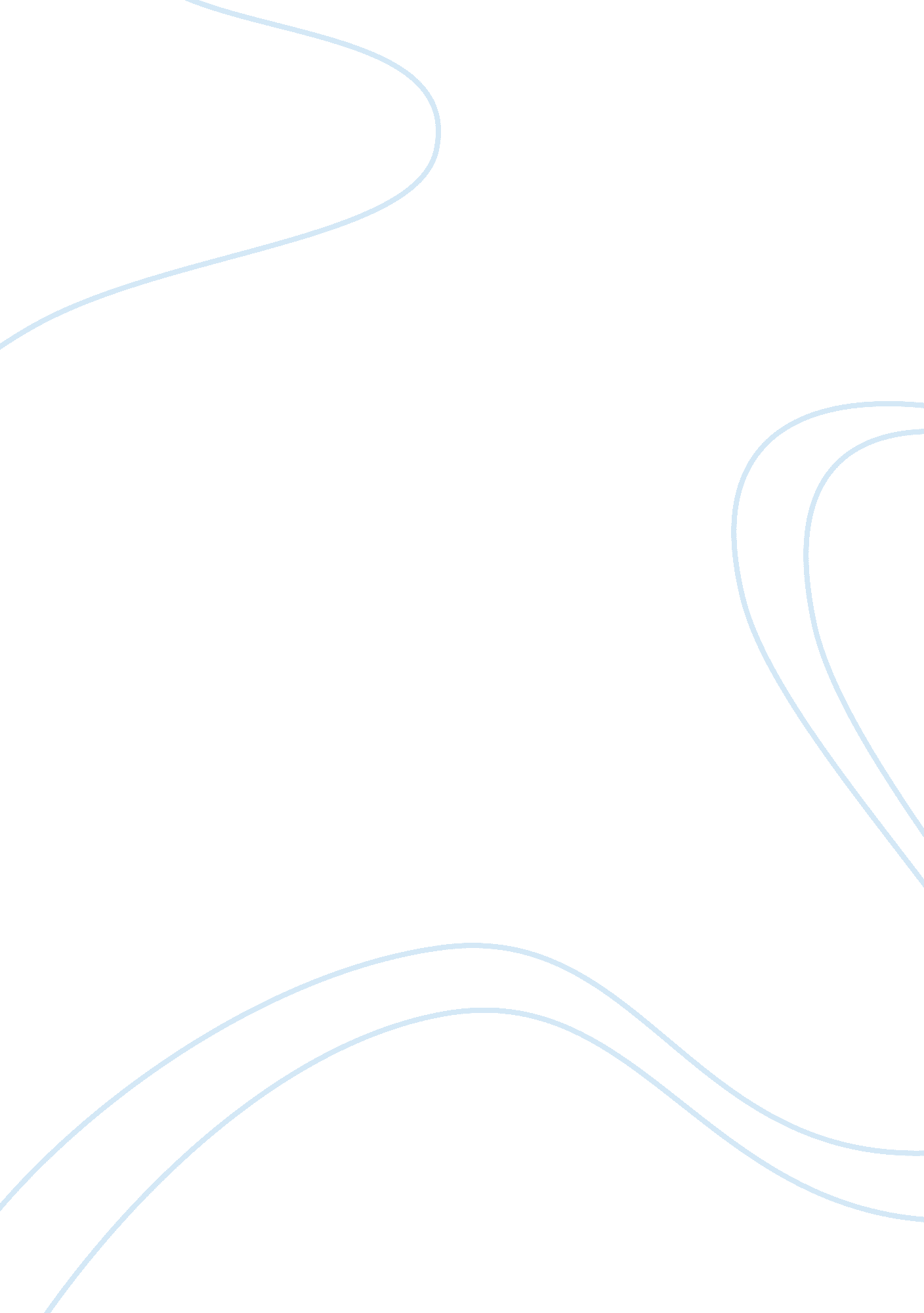 No hunting here please by denise knightLiterature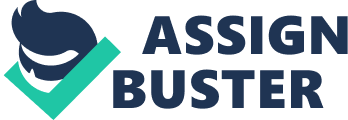 ﻿No Hunting Here, Please 
In the essay, “ No Hunting Here, Please,” Denise Knight discusses the challenges of trespassers or hunters threatening and disturbing her private properties. Knight provides a vivid description on variety of birds that visit her pond. She talks of the birds as making the place awesome and beautiful. Although Knight and her husband stayed in a less crowded residential estate that is serene and tranquil, hunters and trespassers invade their facility. Hunters in New York defy signposts erected at the facility discouraging from trespassing Knight’s private property. They contemptuously disregard all signposts marked “ No Hunting” near Knight’s facility. Knight recollects how her neighbor escaped the hunter’s bullet by a narrow chance. The incidence occurred during autumn, which is a deer-hunting season. The hunter trespassed and shot directly into the window of Knight’s neighbor (Knight 1). 
It is a requirement that all hunters in New York should have a license that act as an authorization to hunt. In addition, the hunter must demonstrate proficiency at hitting a fixed or moving target. In most cases, hunters do no pass the proficiency test of hitting the right target. Some hunters, therefore, undergo safety courses on how to deliver first aid if they shoot another hunter. Unqualified hunters then set out to the woods with willful disregard to posted signs preventing them from trespassing private land (Knight 1). 
Knight writes about her encounter with the hunters during an incidence that occurred at her homestead. During the incidence, one the three hunters fired a gun close to her study room and scattered a flock of turkeys that were feeding. Knight attempts to present this state of lawlessness in hunting around New York. Hunters disregard signposts discouraging trespass into private properties. In addition, juveniles also engage in hunting before attaining the statutory age of twelve. 
Work Cited 
Knight, Denise. " No Hunting Here, Please." Newsweek 05 Oct. 1998: 16. Business Source Complete. Web. September 9, 2014.. 